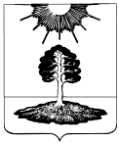 ДУМА закрытого административно-территориальногообразования Солнечный Тверской областиШЕСТОЙ СОЗЫВРЕШЕНИЕО ВНЕСЕНИИ ИЗМЕНЕНИЙ В БЮДЖЕТ ЗАТО СОЛНЕЧНЫЙ ТВЕРСКОЙ ОБЛАСТИ НА 2022 ГОД И ПЛАНОВЫЙ ПЕРИОД 2023 И 2024 ГОДОВВ соответствии с Уставом ЗАТО Солнечный, Бюджетным кодексом Российской Федерации, Законом Тверской области «Об областном бюджете Тверской области на 2022 год и плановый период 2023 и 2024 годов» Дума ЗАТО СолнечныйРЕШИЛА:Статья 1. Внести в Решение Думы ЗАТО Солнечный от 15.12.2021г. № 49-6 «О бюджете ЗАТО Солнечный на 2022 год и плановый период 2023 и 2024 годов» следующие изменения:В статье 1:а) в подпункте 1 пункта 2 слова «на 2024 год в сумме 115 495 585,0 руб.» заменить словами «на 2024 год в сумме 115 499 585,0 руб.»;б) в подпункте 2 пункта 2 слова «на 2024 год в сумме 115 495 585,0 руб., в том числе условно утвержденные расходы в сумме 4 157 365,0 руб.» заменить словами «на 2024 год в сумме 115 499 585,0 руб., в том числе условно утвержденные расходы в сумме 4 161 365,0 руб.»в) в пункте 3 слова «в 2024 году в сумме 93 367 360,0 руб.» заменить словами «в 2024 году в сумме 93 371 360,0 руб.»Приложение 1 «Источники финансирования дефицита бюджета ЗАТО Солнечный на 2022 год и плановый период 2023 и 2024 годов» изложить в новой редакции согласно приложению 1 к настоящему решению.Изложить приложение 4 «Распределение бюджетных ассигнований местного бюджета по разделам и подразделам классификации расходов бюджетов на 2022 год», приложение 5 «Распределение бюджетных ассигнований местного бюджета по разделам и подразделам классификации расходов бюджетов на плановый период 2023 и 2024 годов» согласно приложениям 3, 4 к настоящему Решению соответственно. Изложить приложение 6 «Распределение бюджетных ассигнований местного бюджета по разделам, подразделам, целевым статьям (муниципальным программам и непрограммным направлениям деятельности), группам видов расходов классификации расходов бюджетов на 2022 год», приложение 7 «Распределение бюджетных ассигнований местного бюджета по разделам, подразделам, целевым статьям (муниципальным программам и непрограммным направлениям деятельности), группам видов расходов классификации расходов бюджетов на плановый период 2023 и 2024 годов» согласно приложениям  5, 6 к настоящему Решению соответственно. Изложить приложение 8 «Ведомственная структура расходов местного бюджета по главным распорядителям бюджетных средств, разделам, подразделам, целевым статьям (муниципальным программам и непрограммным направлениям деятельности), группам видов расходов классификации расходов бюджетов на 2022 год», приложение 9 « Ведомственная структура расходов местного бюджета по главным распорядителям бюджетных средств, разделам, подразделам, целевым статьям (муниципальным программам и непрограммным направлениям деятельности), группам видов расходов классификации расходов бюджетов на плановый период 2023 и 2024 годов» согласно приложениям 7, 8 к настоящему Решению соответственно.Изложить приложение 10 «Распределение бюджетных ассигнований по целевым статьям (муниципальным программам Тверской области и непрограммным направлениям деятельности), группам (группам и подгруппам) видов расходов классификации расходов бюджетов на 2022 год», приложение 11 «Распределение бюджетных ассигнований по целевым статьям (муниципальным программам Тверской области и непрограммным направлениям деятельности), группам (группам и подгруппам) видов расходов классификации расходов бюджетов на плановый период 2023 и 2024 годов» согласно приложениям 9, 10 к настоящему Решению соответственно.В статье 6 в пункте 1 слова «в 2024 году в сумме 32 348 360,0 руб.» заменить словами «в 2024 году в сумме 32 352 360,0 руб.».В статье 13 пункт 6 изложить в следующей редакции: «при изменении порядка формирования, применения кодов бюджетной классификации Российской Федерации, их структуры и принципах назначения».Статья 2. Настоящее решение вступает в силу со дня принятия и распространяется на правоотношения, возникшие с 01.01.2022 года.Статья 3. Контроль за выполнением данного Решения возложить на постоянную комиссию Думы по вопросам бюджета и налогов.Глава ЗАТО Солнечный                                                                         Е.А. ГаголинаЗАТО СолнечныйПРОЕКТ